本科生毕业论文选题报告格式要求1. 表格中已有的所有内容均不得做任何修改。页边距设置要求为：上2.54厘米，下2.54厘米，左3.17厘米，右3.17厘米。设置要求详见图1。2.  化 学  系（部）  20XX  级  化学生物学  专业汉字字体为楷体，数字字体为Times New Roman，字号均为四号；化学两字中间空一格，化学生物学不空。“化学”两字前后均空两个字符；“20XX”前后均空两个字符；“专业名称”前后均空两个字符。段落设置为：单倍行距，段前0.5行，段后0.5行。段落设置要求详见图2。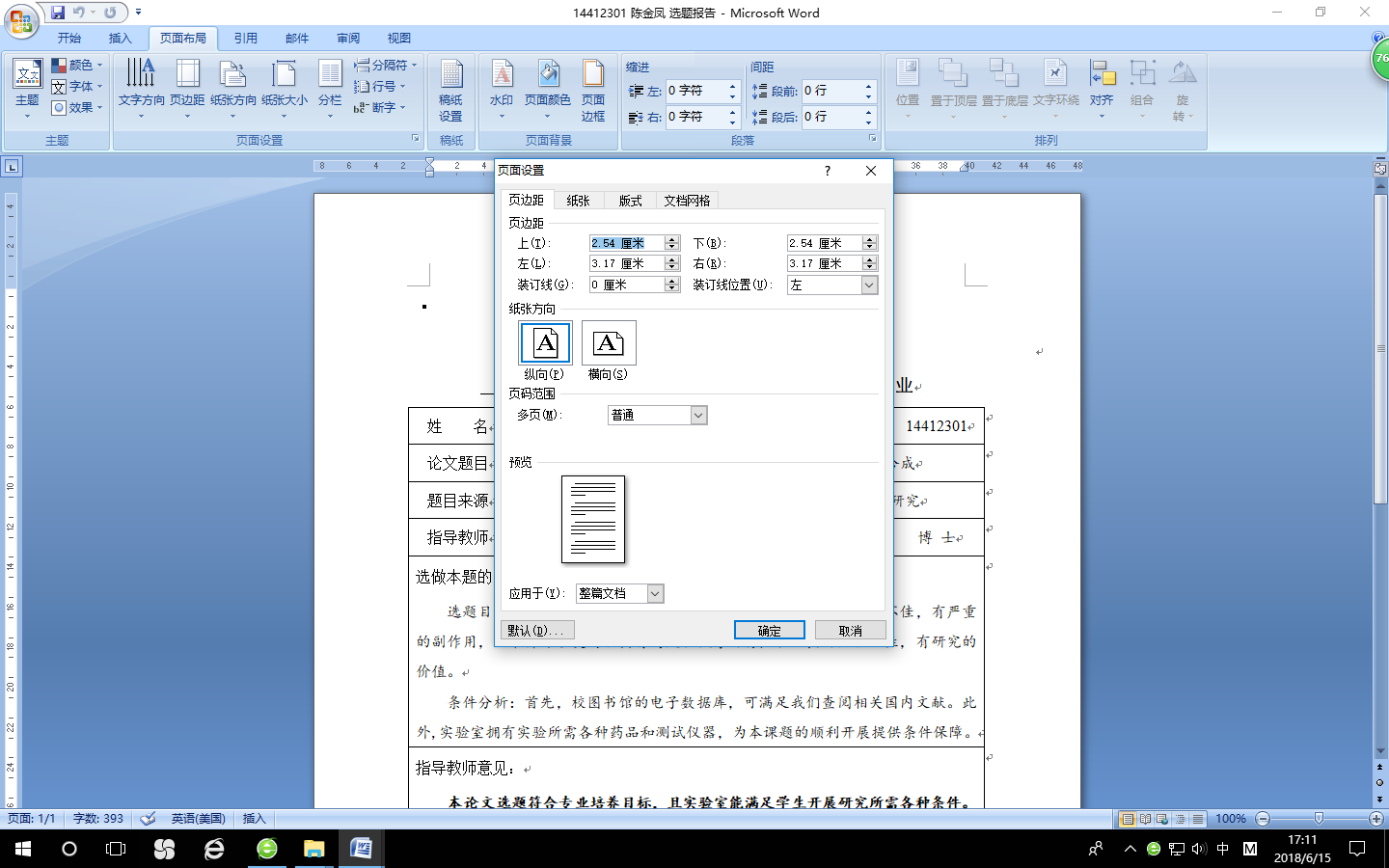 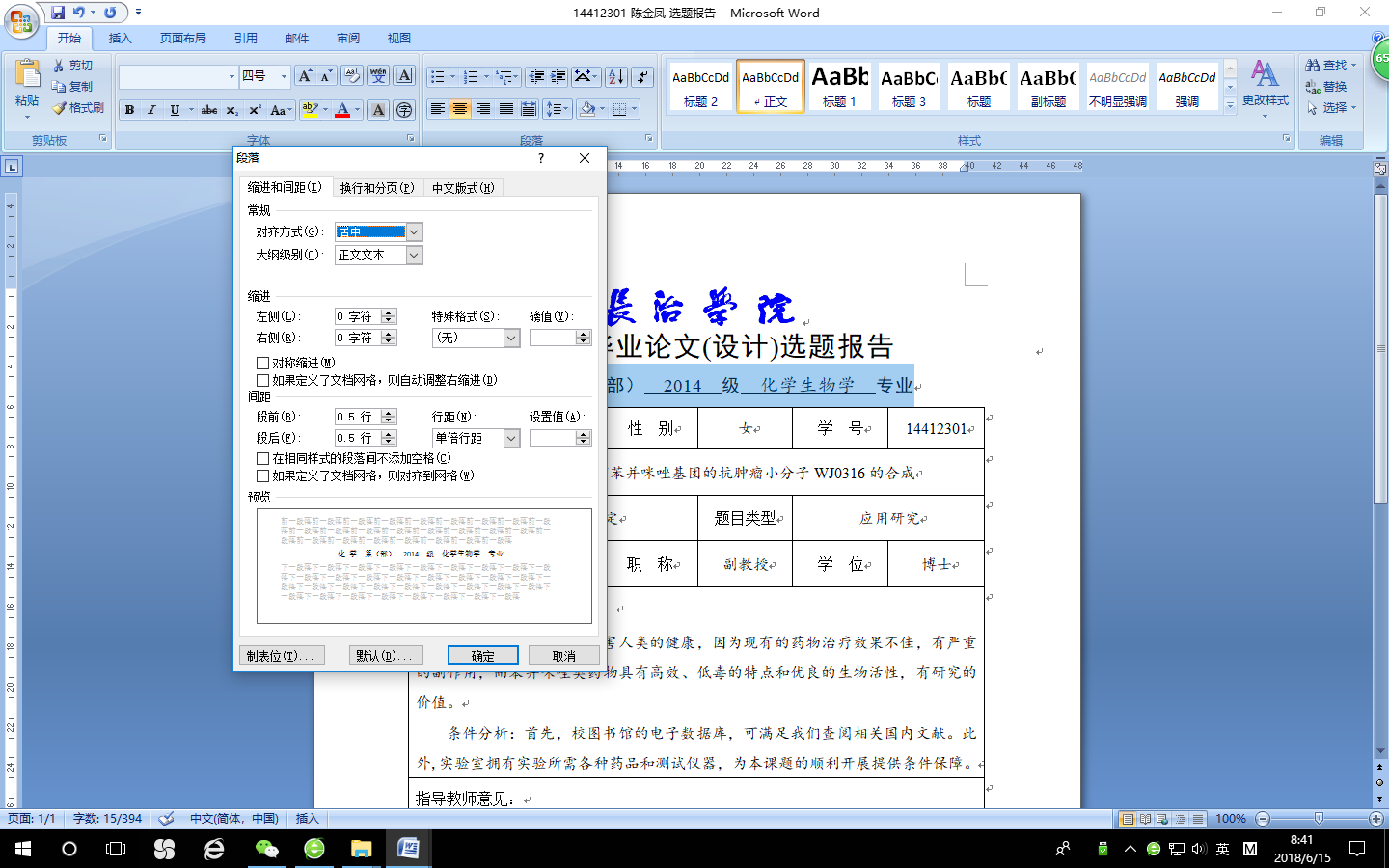 图1 页边距设置要求                        图2 段落设置要求3.姓名，性别，学号，论文题目，题目来源，题目类型，指导教师，职称，学位等信息：表格前四行行高为：指定1 cm。设置方法为：(1)选中表格前四行，点右键，选择表格属性。(2)点选表格属性中的行，并在指定高度框中输入1厘米，最后点确定。设置过程详见图3。表格前四行中汉字字体为楷体，数字及英文字体为Times New Roman，字号为小四号。所有内容居中。段落设置均为：单倍行距，段前段后均为0行，设置要求详见表4。如果名字为两个字，则在两个字中间空一格；论文题目如为两行，则应调整为上短下长；题目来源均填写“指定”两字，两字中间空一格；指导老师的名字如果为两个字，则中间空一格；职称如为助教/讲师/教授，则中间空一格，学位(学士/硕士/博士)中间空一格。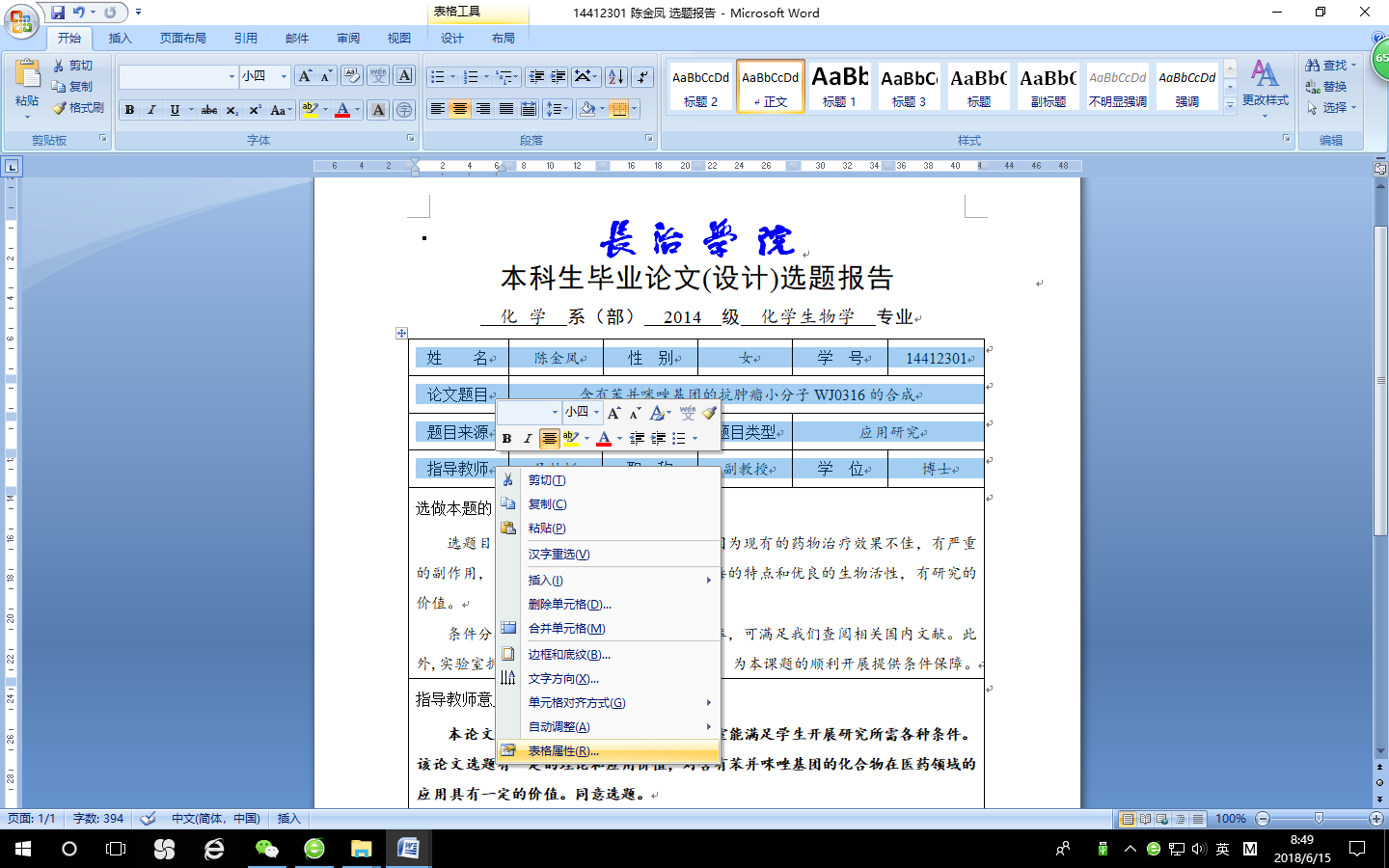 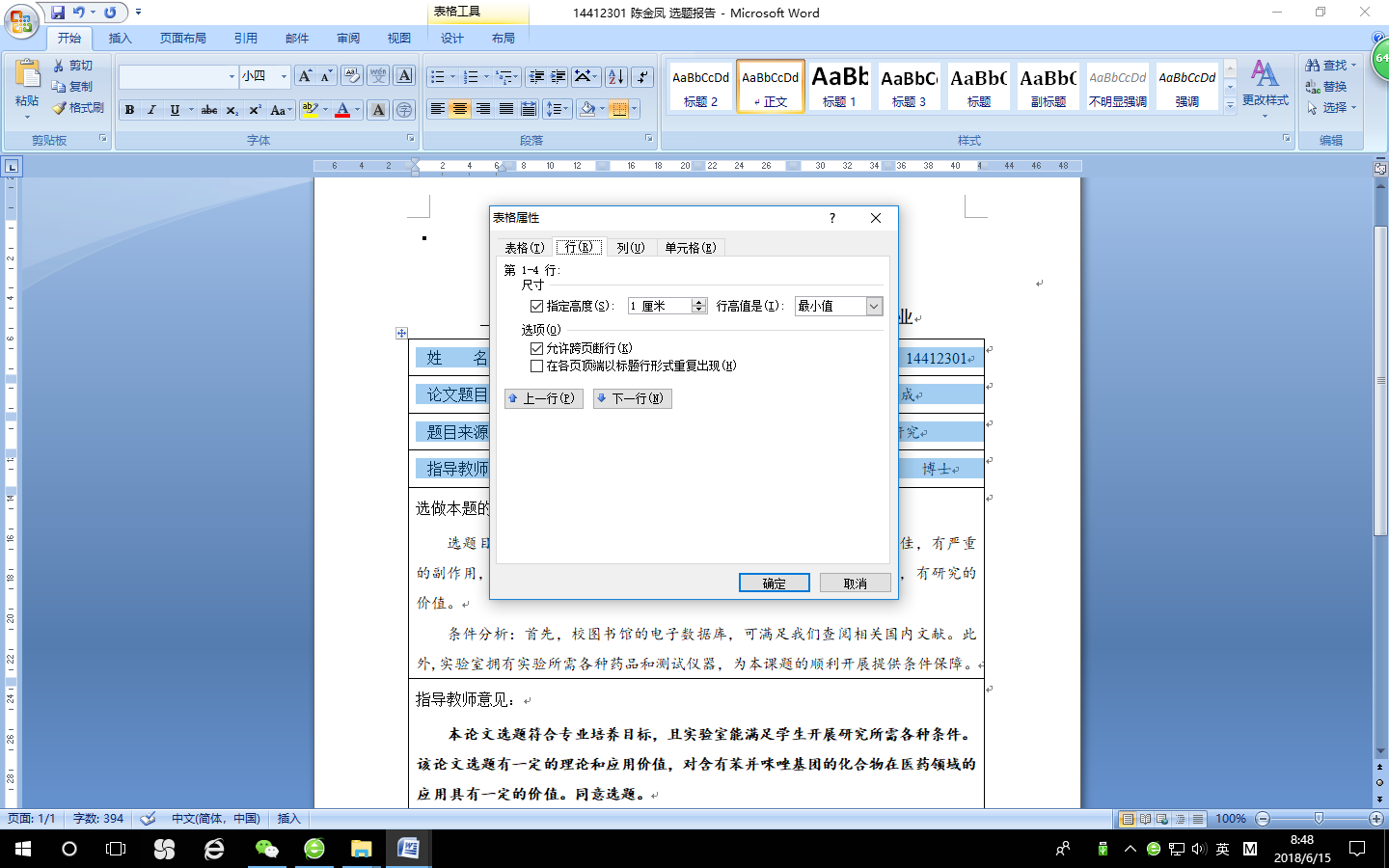 图3 表格前四行行高设定过程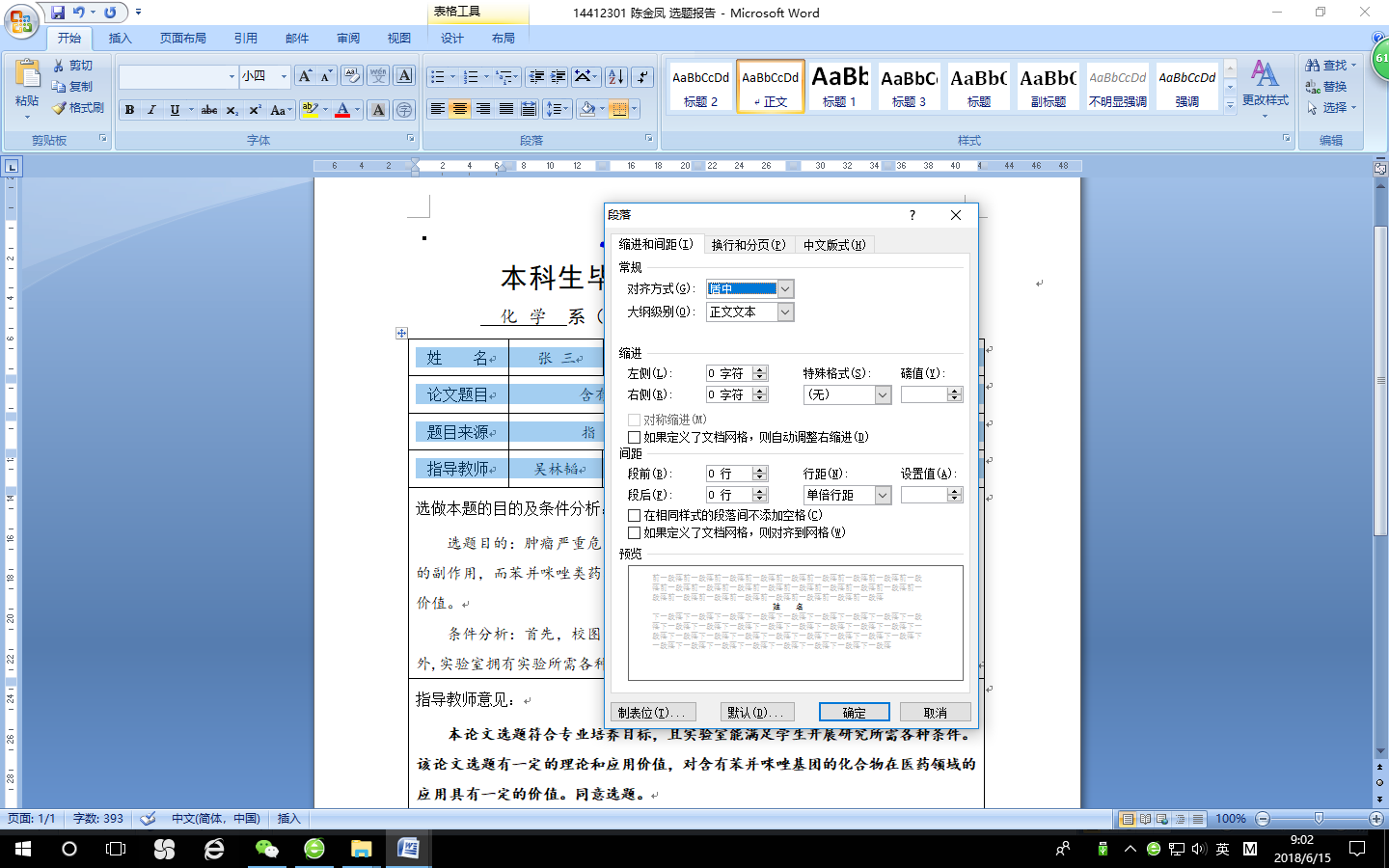 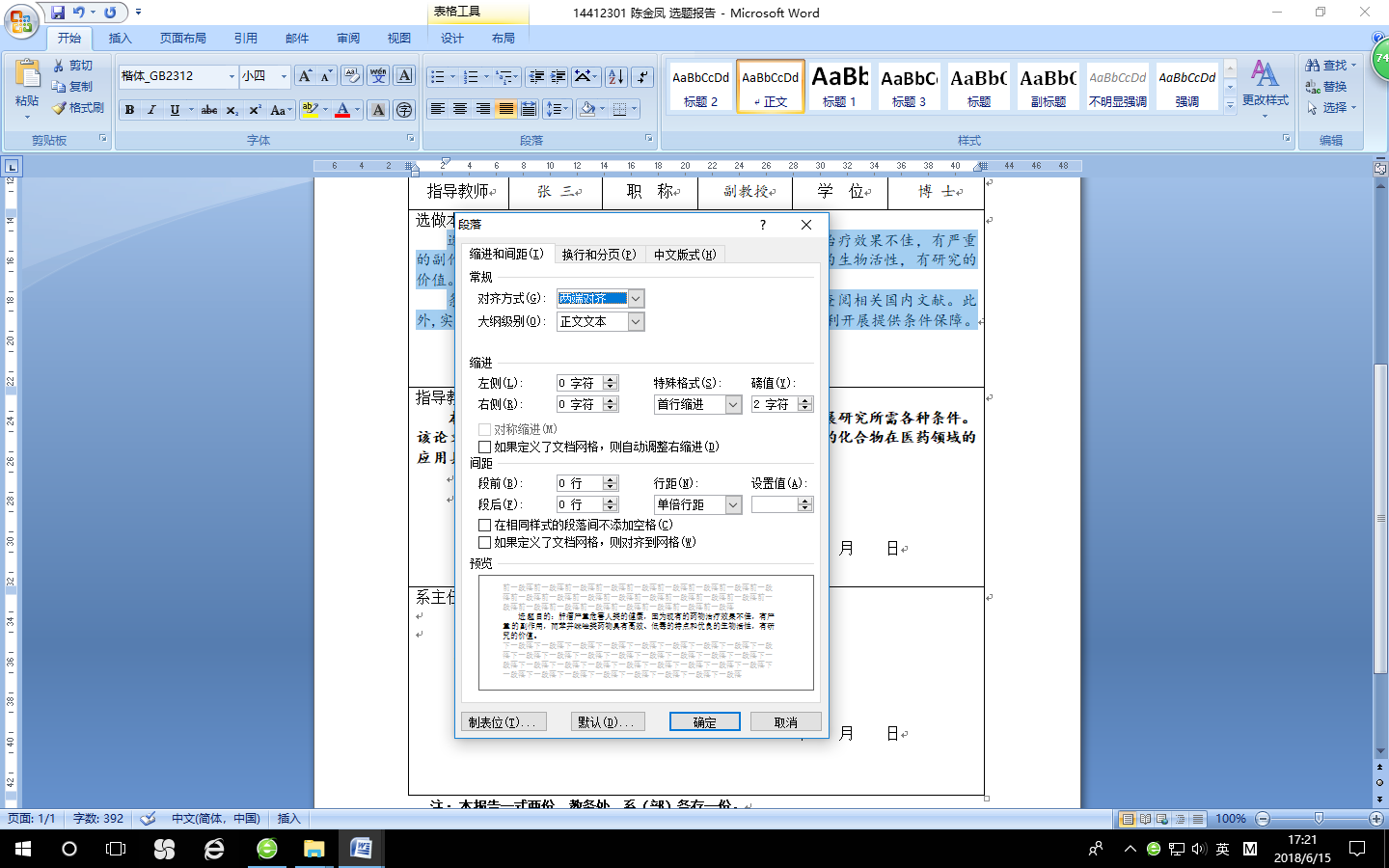 图4 表格前四行段落设置要求     图5选做本题的目的及条件分析部分格式设置要求4.选做本题的目的及条件分析：	汉字字体为楷体，数字及英文字体为Times New Roman，字号均为小四号。所有的括号均为英文输入法下的括号。段落行间距设置要求为：单倍行距，首行缩进2字符，设置要求详见图5。5.指导教师意见：汉字字体为楷体，数字及英文字体为Times New Roman，字号均为小四号，加粗。段落行间距设置要求为：单倍行距，首行缩进2字符，设置要求详见图5。6.系主任意见：汉字字体为楷体，字号为四号，加粗。填写内容为“同意指导老师的意见。” 段落行间距设置要求为：单倍行距，段前1行，首行缩进2字符，设置要求详见图6。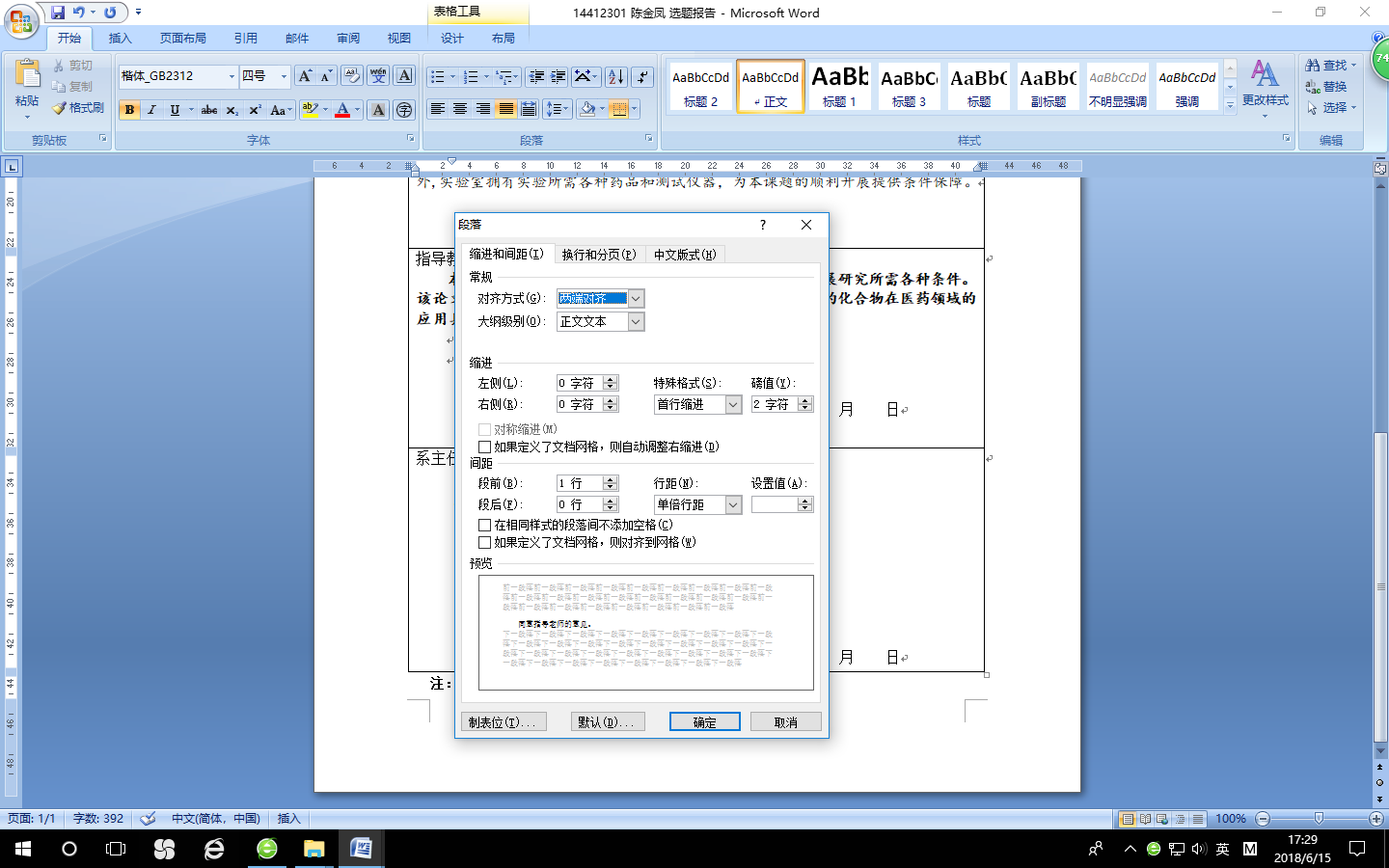 图6 系主任意见部分的格式设置要求7. 表格最下方的“注：本报告一式两份，教务处、系（部）各存一份。”不得删除，且不对格式做任何修改。本科生毕业论文开题报告格式要求1. 表格中已有的所有内容均不得做任何修改。页边距设置要求为：上2.54厘米，下2.54厘米，左3.17厘米，右3.17厘米。2.  化 学  系（部）  20XX  级  化学生物学  专业汉字字体为楷体，数字字体为Times New Roman，字号均为四号；化学两字中间空一格，化学生物学不空。“化学”两字前后均空两个字符；“20XX”前后均空两个字符；“专业名称”前后均空两个字符。段落设置为：单倍行距，段前0.5行，段后0.5行。3. 姓名，性别，学号，论文题目，题目来源，题目类型，预计完成时间，指导教师，职称，学位等信息：表格前四行行高为：指定1 cm。设置方法为：(1)选中表格前四行，点右键，选择表格属性。(2)点选表格属性中的行，并在指定高度框中输入1厘米，最后点确定。表格前四行中汉字字体为楷体，数字及英文字体为Times New Roman，字号为小四号。所有内容居中。段落设置均为：单倍行距，段前段后均为0行。如果名字为两个字，则在两个字中间空一格；论文题目如为两行，则应调整为上短下长；题目来源均填写“指定”两字，两字中间空一格；预计完成时间的格式为：20XX/X；指导老师的名字如果为两个字，则中间空一格；职称如为助教/讲师/教授，则中间空一格，学位(学士/硕士/博士)中间空一格。4. 本课题研究的现状、意义，拟研究的主要问题、重点、难点，研究方法和步骤、预期结果：汉字字体为楷体，数字及英文字体为Times New Roman，字号均为小四号。所有的括号均为英文输入法下的括号。段落行间距设置要求为：单倍行距，首行缩进2字符。5.论文主要内容(提纲)：汉字字体为楷体，数字及英文字体为Times New Roman，字号均为小四号。段落行间距设置要求为：单倍行距，首行缩进2字符。以上所有内容在一页内。6. 进度安排：汉字字体为楷体，数字及英文字体为Times New Roman，字号均为小四号。日期格式为：20XX/XX/XX；段落行间距设置要求为：单倍行距，首行缩进2字符。7. 参考资料：汉字字体为楷体，数字及英文字体为Times New Roman，字号均为小四号。段落行间距设置要求为：单倍行距，首行缩进2字符。参考资料格式要求：一、专著/论文集/报告[序号]主要责任者.文献题名[文献类型标识].出版地:出版者,出版年:起止页码(可选).例如：[1]刘国钧,陈绍业.图书馆目录[M].北京:高等教育出版社,1957:15-18.二、期刊文章 [序号]作者.文献题名[J].刊名,年,卷(期):起止页码.若作者少于等于三人，则将所有作者列出。若作者多于三人，则只列出前三人，后加“等”；英文则加“et al.”。中文文献所有标点后均不空格。英文作者姓前名后，姓和名中间空一格；名只写首字母，且大写；每个标点后均空一格，论文标题与后面的[J]之间也空一格。例如：[1]陈宝良.三读《南明史》记[J].博览群书,2012,6:56-58. [2]胡燕超,刘春林,曹峥,等.聚丙烯酰胺/BiOCl复合水凝胶激光响应材料的制备与性能研究[J].化工新型材料,2018,4:74-77.[3]Stephenson J, Celorrio V, Tiwari D, et al. Photoelectrochemical properties of BiOCl microplatelets [J]. J Electroanal Chem, 2018, 819: 171-177.三、论文集中的析出文献 [序号]析出文献主要责任者.析出文献题名[A].原文献主要责任者(可选)原文献题名[C].出版地:出版者,出版年:起止页码.例如：[7]钟文发.非线性规划在可燃毒物配置中的应用[A].赵炜.运筹学的理论与应用——中国运筹学会第五届大会论文集[C].西安:西安电子科技大学出版社,1996:468.四、学位论文[序号]主要责任者.文献题名[D].出版地:出版单位,出版年:起止页码(可选).例如：[4]赵天书.诺西肽分阶段补料分批发酵过程优化研究[D].沈阳:东北大学,2013.五、报纸文章[序号]主要责任者.文献题名[N].报纸名,出版日期(版次).例如：[8]谢希德.创造学习的新思路[N].人民日报,1998-12-25(10).六、电子文献[文献类型/载体类型标识]：[J/OL]网上期刊、[EB/OL]网上电子公告、[M/CD]光盘图书、[DB/OL]网上数据库、[DB/MT]磁带数据库 [序号]主要责任者.电子文献题名[电子文献及载体类型标识].电子文献的出版或获得地址,发表更新日期/引用日期.例如：[12]王明亮.关于中国学术期刊标准化数据库系统工程的进展[EB/OL],1998-08-16/1998-10-01. [8]万锦.中国大学学报文摘(1983-1993).英文版[DB/CD].北京:中国大百科全书出版社,1996.8. 指导教师意见：汉字字体为楷体，数字及英文字体为Times New Roman，字号均为小四号，加粗。段落行间距设置要求为：单倍行距，首行缩进2字符。9. 系主任意见：汉字字体为楷体，字号为四号，加粗。填写内容为“资料准备详实，同意开题。” 段落行间距设置要求为：单倍行距，段前1行，首行缩进2字符。10. 表格最下方的“注：本报告一式两份，教务处、系（部）各存一份。”不得删除，且不对格式做任何修改。本科生毕业论文中期检查表格式要求1. 表格中已有的所有内容均不得做任何修改。页边距设置要求为：上2.54厘米，下2.54厘米，左3.17厘米，右3.17厘米。2.  化 学  系（部）  20XX  级  化学生物学  专业汉字字体为楷体，数字字体为Times New Roman，字号均为四号；化学两字中间空一格，化学生物学不空。“化学”两字前后均空两个字符；“20XX”前后均空两个字符；“专业名称”前后均空两个字符。段落设置为：单倍行距，段前0.5行，段后0.5行。3. 学生姓名，性别，学号，论文题目，论文(设计)进展情况、论文撰写中存在的突出苦难及解决办法等信息：表格前三行行高为：指定1 cm。表格第四行行高为：指定3 cm。表格前四行中汉字字体为楷体，数字及英文字体为Times New Roman，字号为小四号。前三行所有内容居中，第四行首行缩进2字符。段落设置均为：单倍行距，段前段后均为0行。如果名字为两个字，则在两个字中间空一格；论文题目如为两行，则应调整为上短下长。学生签名为手签，日期可打印也可手签。4. 指导教师填写内容部分：表中已有的内容及格式均不得做任何修改！实际工作状态：汉字字体为楷体，数字及英文字体为Times New Roman，字号为小四号，加粗。如果所填内容为一行，则将内容居中；若所填内容大于一行，则不居中，改为首行缩进2字符。段落设置均为：单倍行距，段前段后均为0行。指导教师目前对论文进展情况的意见：汉字字体为楷体，数字及英文字体为Times New Roman，字号为小四号，加粗。段落设置为：单倍行距，段前段后均为0行。指导教师签字：手签。日期可打印也可手签。5. 教研室意见汉字为楷体四号，加粗。段落设置为：单倍行距，段前段后均为0行，首行缩进2字符。填写内容为“论文按计划进行。”教研室主任签字：手签。日期可打印也可手签。本科生毕业论文结题报告格式要求1. 表格中已有的所有内容均不得做任何修改。页边距设置要求为：上2.54厘米，下2.54厘米，左3.17厘米，右3.17厘米。2.  化 学  系（部）  20XX  级  化学生物学  专业汉字字体为楷体，数字字体为Times New Roman，字号均为四号；化学两字中间空一格，化学生物学不空。“化学”两字前后均空两个字符；“20XX”前后均空两个字符；“专业名称”前后均空两个字符。段落设置为：单倍行距，段前0.5行，段后0.5行。3. 姓名，性别，学号，论文题目，字数，题目来源，题目类型成绩、指导教师，职称，学位等信息：表格前四行行高为：指定1 cm。表格前四行中汉字字体为楷体，数字及英文字体为Times New Roman，字号为小四号。所有内容居中。段落设置均为：单倍行距，段前段后均为0行。如果名字为两个字，则在两个字中间空一格；论文题目如为两行，则应调整为上短下长；题目来源均填写“指定”两字，两字中间空一格；指导老师的名字如果为两个字，则中间空一格；职称如为助教/讲师/教授，则中间空一格，学位(学士/硕士/博士)中间空一格。4.本课题完成情况：汉字字体为楷体，数字及英文字体为Times New Roman，字号为小四号，段落设置均为：单倍行距，段前段后均为0行，首行缩进2字符。5.指导教师意见：汉字字体为楷体，数字及英文字体为Times New Roman，字号为小四号，加粗。段落设置为：单倍行距，段前段后均为0行，首行缩进2字符。指导教师签字：手签。日期可打印也可手签。6.系主任审查意见：汉字为楷体四号，加粗。段落设置为：单倍行距，段前段后均为0行，首行缩进2字符。填写内容为“论文已完成预定计划，同意结题。”指导教师签名：手签。日期可打印也可手签。本科生毕业论文教师指导记录表格式要求1. 表格中已有的所有内容均不得做任何修改。页边距设置要求为：上2.54厘米，下2.54厘米，左3.17厘米，右3.17厘米。2.  化 学  系（部）  20XX  级  化学生物学  专业汉字字体为楷体，数字字体为Times New Roman，字号均为四号；化学两字中间空一格，化学生物学不空。“化学”两字前后均空两个字符；“20XX”前后均空两个字符；“专业名称”前后均空两个字符。段落设置为：单倍行距，段前0.5行，段后0.5行。3. 指导教师，职称，学位，学生姓名，性别，学号，论文题目，字数等信息：表格前三行行高为：指定1 cm。表格前三行中汉字字体为楷体，数字及英文字体为Times New Roman，字号为小四号。所有内容居中。段落设置均为：单倍行距，段前段后均为0行。指导老师的名字如果为两个字，则中间空一格；职称如为助教/讲师/教授，则中间空一格，学位(学士/硕士/博士)中间空一格。如果学生姓名为两个字，则在两个字中间空一格；论文题目如为两行，则应调整为上短下长。4.情况记录：汉字字体为楷体，数字字体为Times New Roman，字号均为小四号；段落设置为：1.5倍行距，段前段后均为0行，首行缩进2字符。本科生毕业论文同行评阅书格式要求1. 表格中已有的所有内容均不得做任何修改。页边距设置要求为：上2.54厘米，下2.54厘米，左3.17厘米，右3.17厘米。2. 作者姓名，性别，专业，论文题目，字数：表格前两行行高为：指定1 cm。表格前两行中汉字字体为楷体，数字及英文字体为Times New Roman，字号为小四号。所有内容居中。段落设置均为：单倍行距，段前段后均为0行。如果作者姓名为两个字，则在两个字中间空一格；论文题目如为两行，则应调整为上短下长。学生只填写表格前两行的内容，表格中剩下的内容学生不填。3.评阅人对论文的学术评语：由评阅教师手写。4.评阅人签名，职称/学位，工作单位：由评阅教师手写。其中工作单位填写内容为“化学系”。